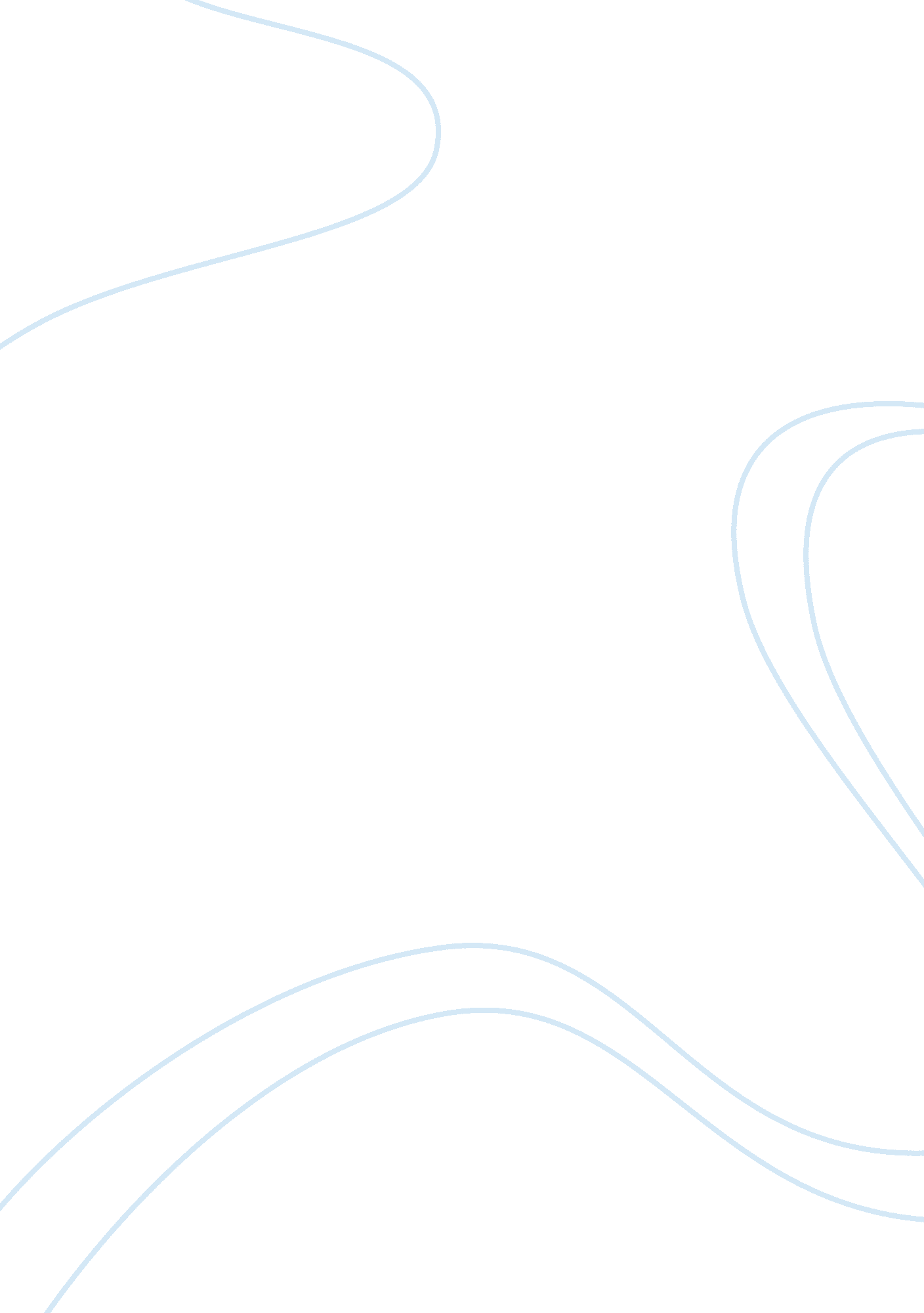 Universal declaration of human rights: necessary despite having the bible essay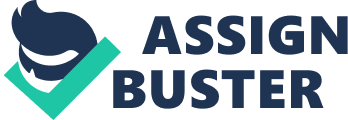 The world has existed and developed gradually through the centuries along with the emergence of laws, rules, legislations, and other forms of regulating codes that help assist bring order to society and humanity. With segregation of locations, nations have their own different forms of laws that are implemented within their territories. But when talking about universal relations, it suggests laws that cover humanity or the people of the world. Along with the rise of the United Nations, the nations of the world have become interconnected in a way that professes different goals, samples of these goals are to incorporate peace, order and assistance internationally. One of the aspects of the United Nations that have created a wide perspective is the “ Universal Declaration of Human Rights”. Clearly, this law, that covers all the countries involved in the United Nations, is a definitive statement regarding the views about the freedom of humanity and the rights of people to live with positivity and freedom. Through the years, people have claimed that the Holy Bible has been a sufficient source that profess human rights, but it is appropriate to say that the Bible is not enough to be followed by all the people in the world. The Universal Declaration of Human Rights is the most appropriate form of showcasing the freedom an the rights that every man or woman is allowed to have. Analysis Truly, the Holy Bible has many different sources that implicates human rights, the following verses back up this statement: “ Speak up for those who cannot speak for themselves, for the rights of all who are destitute. (Proverbs 31: 8). There are so many different verses that declare different types of human rights. Both in the Old and the New Testament, there are various displays of written text about the rights of people. In Exodus 21: 9, there is the “ rights of a daughter”. While in Exodus 21: 10, “ marital rights” is also found. In Deuteronomy 21: 16, the “ rights of a first born” is professed. Also in the book of Psalms, there are different statements that support the cause of human rights. Samples of these are the ff: “ Defend the cause of the week and fatherless; maintain the rights of the poor and oppressed” (Psalm 82: 3). While there is also another example: “ Speak up for those who cannot speak for themselves, for the rights of all who are destitute. ” (Proverbs 31: 8). The New Testament also provide references with regards to the subject of “ rights”. In 1 Corinthians 9, there is a statement that declares the “ rights as an apostle”. While in Galatians 4: 5 it is stated that “ God sent his Son, born of a woman, born under law, to redeem those under law, that we might receive the full rights of sons. ” All of these statements professed in the Bible are reliable representations of human rights. (Wooley, 2008). Universal Declaration Of Human Rights But still, when people would come to analyze this realization, not all people of the world have the same religion, and not everyone follows the Bible as their source of following guidelines. It is clear to state that the Bible would be a good source of guidelines for Catholics, Christians and other religions who follow it. But when people would look at it in a universal way, still many would not follow it, especially those who have different religions. It is appropriate for the United Nations to declare the ‘ Universal Declaration of Human Rights’. On December 10, 1948 the General Assembly of the United Nations adopted and proclaimed the Universal Declaration of Human Rights the full text of which appears in the following pages. Following this historic act the Assembly called upon all Member countries to publicize the text of the Declaration and “ to cause it to be disseminated, displayed, read and expounded principally in schools and other educational institutions, without distinction based on the political status of countries or territories. ” (United Nations 1998). The Declaration emerged almost due to the direct experience from World War II and it also corresponds as the initial global expression of human rights with regards to a collective manner regarding all human beings. The Declaration is composed of 30 articles. The rise of the Universal Declaration of Human Rights is a testimony to the growing need for order, peace, freedom and humanity that seemed to be lost during the events of war around the world. The following statement is based on an assessment of human rights by a human rights commission, this states some appropriate samples of what rights should really be tackled. Civil and political rights such as the right to life, liberty and freedom from torture and slavery, freedom of opinion, expression and religion. Economic and social rights such the right to health care, education, work, food and a reasonable standard of living. ” (VEOHRC 2007) Looking up at these statements, it is proper to justify that these rights are not mentioned in the holy bible as clearly as today, in the form of the Universal Declaration of Human Rights. Clearly, the issue of human rights until today has been going on in international discussions. An ongoing part of the discussion of human rights that has been important since the drafting of the Universal Declaration of Human Rights in 1948 is the role of culture in complicating the creation and implementation of rights in international law. This is currently being addressed as the ‘ problem’ of cultural relativism and its apparent challenge to the universality of human rights. ” (Wright 213). Come to think of this, if the Bible has been the only basis for human rights policies, just analyze how broken the world would be due to barriers of religion and also cultural barriers too. It is just appropriate that the Universal Declaration of Human Rights has been created and implemented because it duly constitutes the basic regulations that formulated the detailed human rights of people around the world. Another point to this, the Bible has many positive messages, but truly, not everyone believes in the bible, what more for people who stands against it. If the Bible is the only source of basis for human rights, then people would be separated in belief. The Universal Declaration of Human Rights has become a very important and reliable source because it states different messages that constitutes the rights of people no matter what religion, race, color or nationality. Its existence has helped humanity realize the importance of their rights and the implications of having freedom both collectively and also individually. Having the Universal Declaration of Human Rights is necessary for the world because it has become a unifying form of document that affects all countries in the world. This document has been one of the most influential documents of all time. Without the Universal Declaration of Human Rights, prevention of abuse and other negative activities might never have been implemented. The Universal Declaration of Human Rights has opened the eyes of the world and it has assisted man towards seeking the aspect of freedom in their lives. Human rights is the reflection of man’s freedom, and together with the Declaration, the clarity of this freedom has become realized. The Universal Declaration of Human Rights opened the eyes of people towards the foundation of the movement of human rights. Devine, Hansen and Wilde 59). Conclusion Though the Bible is a source that has provided all the right values, messages, and human rights statements that could assist man, still the religious barriers around the world makes it insufficient enough to cover all the people of the world. If the world only had one religion, the Bible would be appropriate but truth be told, the world is very diverse and this diversity can be answered by such an example of the Universal Declaration of Human Rights. 